Специальные цены на автомобили 2013 года выпуска:  Скачать цены и комплектации на автомобили GRAND VITARA FL 2013 года выпуска (PDF) (367.9 KB)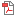 Специальные цены на автомобили 2012 года выпуска:  Все модели* Цены на продукцию Сузуки. Сведения о ценах, содержащиеся на сайте, носят исключительно информационный характер. Указанные цены могут отличаться от действительных цен уполномоченных дилеров Сузуки. Для получения подробной информации об актуальных ценах на продукцию Сузуки обращайтесь к уполномоченным дилерам Сузуки. Приобретение любой продукции Сузуки осуществляется в соответствии с условиями индивидуального договора купли-продажи. У.е. не является иностранной валютой, и выражается в национальной валюте (тенге). Курс у.е. устанавливается дилером самостоятельно.** Скидка действует  на GRAND VITARA FL 2013 г. выпуска с 01.06.2013 г. по 31.08.2013 г.  Предложение ограничено. *** Цены на продукцию Suzuki GRAND VITARA FL 2013 г. выпуска действуют с 01.06.2013 г. по 31.08.2013 г. **** Скидка действует на GRAND VITARA FL 2012 г. выпуска с 16.08.2013 г. по 30.09.2013 г. Предложение ограничено. ***** Цены на продукцию Suzuki GRAND VITARA FL 2012 г. выпуска действуют с 16.08.2013 г. по 30.09.2013 г. GRAND VITARA FL '13GRAND VITARA FL '13GRAND VITARA FL '13GRAND VITARA FL '13GRAND VITARA FL '13МодельМодельЦена, у.е.*Скидка, у.е.**Цена***
с учетом скидки, у.е.1,6L 3D 5MTJX-A29 1001 00028 1002,4L 3D 4ATJX-E34 7001 00033 7002,0L 5D 5MTJLX-A32 9001 00031 9002,0L 5D 4ATJLX-A34 5001 00033 5002,0L 5D 4ATJLX-E35 5001 00034 5002,4L 5D 5MTJLX-E36 3001 00035 3002,4L 5D 4ATJLX-E38 0001 00037 0002,4L 5D 4ATJLX-EL40 5001 00039 500GRAND VITARA FL '12GRAND VITARA FL '12GRAND VITARA FL '12GRAND VITARA FL '12GRAND VITARA FL '12МодельМодельЦена, у.е.*Скидка, у.е.****Цена*****
с учетом скидки, у.е.1,6L 3D 5MTJX-A29 1002 00027 1002,4L 3D 4ATJX-E34 7002 00032 7002,0L 5D 5MTJLX-A32 9002 00030 9002,0L 5D 4ATJLX-A34 5002 00032 5002,0L 5D 4ATJLX-E35 5002 00033 5002,4L 5D 5MTJLX-E36 3002 00034 3002,4L 5D 4ATJLX-E38 0002 00036 0002,4L 5D 4ATJLX-EL40 5002 00038 500